КДР, РУССКИЙ ЯЗЫК 11 класс 12 класс ВСОШВариант N°1, Декабрь 20 l7rкдР, Рvсский язык i i класс із чаю всошВариант N°1, Декабрь 20 l7r.Краевая  диагностическая работа  №  1  по PУCCKOMУ ЯЗЫКУВариант  У• 1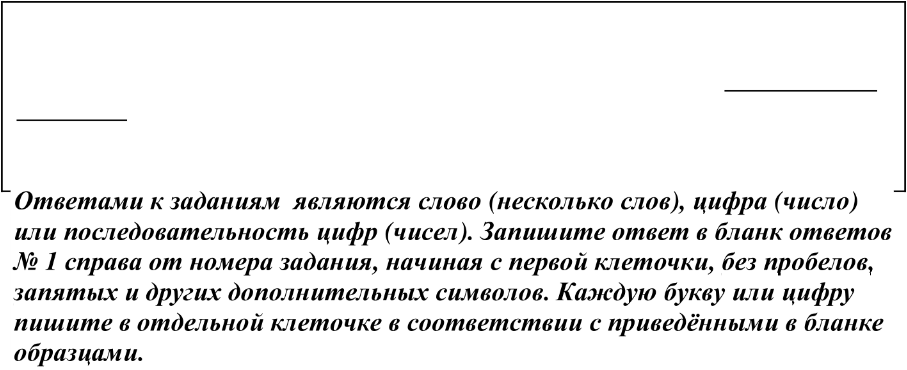 В одном из приведённых ниже слов допущена ошибка в постановке ударения: HEBEPHO выделена буква, обозначающая ударный гласный звук. Выпишите это слово. квартАл	кУхонный	дозвонИшься	стОляр	зАтемно	В одном из приведённых ниже предложений HEBEPHO употреблено выделенное слово. Исправьте лексическую ошибку, подобрав  к выделенному  слову  пароним,   и запишите  подобранное слово.На крутых КАМЕНИСТЫХ склонах тающая снеговая вода сбегает вниз.Из сада хлынул чистый ДОЖДЕВОЙ воздух — дурманящий запах цветущей лиПЫ.Российский рынок чая значительно консолидирован: на долю четырёх КАМПАНИИ в России приходится более половины натурального и стоимостного  оборота.Оба берега реки были высоки и обрывисты, можно было видеть залегающие пласты FЛИНИСТОЙ почвы.В повести «Капитанская дочка» А.С. Пушкин использует свой любимый приём: сам он выступает в роли издателя, а автором как бы является ПЕРСОНАЖ  повести.В одном из выделенных ниже слов допущена ошибка в образовании формы слова. Исправьте ошибку и запишите слово правильно.вспомни  о НЕЙБОЛЕЕ ЛУЧШИЙ урожай пачка  ВАФЕЛЬ ВЗГЛЯНИ  на меняна СТО  первой страницеОпределите слово, в котором пропущена безударная чередующаяся гласная корня. Выпишите это слово, вставив пропущенную букву. м..ндарин	обог..щение	компр..мисс	адм..нистрация	выт..рать	Определите ряд, в котором в обоих словах пропущена одна и та же буква. Выпишите эти слова, вставив пропущенную букву.пр..жечь, пр..зидент не..дешний, бе..срочно по..ступ, на..бавка дез.информация, под..скать проп..ведь,  поз..вчераВыпишите  слово, в котором  на месте  пропуска  пишется  буква Е. насмешл..вый   изменч..вость	врач..вать	рассла..ваться	неуживч..вый	Выпишите слово, в котором на месте пропуска пишется буква И. пап mь	изменя..мый	обожа..мый	обид..вший	гранич..шь	Определите предложение, в котором НЕ со словом пишется СЛИТНО. Раскройте скобки и выпишите это слово.Гордеевы жили в доме с бревенчатыми, ещё (не)оштукатуренными стенами. Ни скверная английская погода, ни ледяная стужа спальни, ни все другие (не)урядицы не могли изменить настроение гостя.Французская	революция	(не)была	результатом	случайного	стечения обстоятельств или действия агрессивных личностей.Пушкину больше (не)(с)кем было поговорить так откровенно, как с Нащокиным.По колеям ещё стояла (не)впитанная почвой дождевая вода.Определите предложение, в котором оба выделенных слова пишутся СЛИТНО. Раскройте скобки и выпишите эти два слова.(ИЗ)ЗА угла вышел ловчий Данило, седой, морщинистый, но отнюдь (НЕ)СТАРЫЙ.(И)ТАК, подытожим всё сказанное: лес — наш целитель, наше богатство и, (НА)КОНЕЦ, лучший наряд земли.Небо нахмурилось ТАК(ЖЕ), как и вчера, море штормило, (ПО)ЭТОМУ прогулку на катере пришлось отложить.(В)ТЕЧЕНИЕ прошлого лета мне пришлось жить в старинной подмосковной усадьбе, (ПРИ)ТОМ она не была похожа на обычные усадьбы.КДР, РУССКИЙ ЯЗЫК 11 класс 12 класс ВСОШ	Вариант  N°1, Декабрь  20 l7r.Mope гудело всё величавее, и, хотя влажный ветер валил (С)НОГ на обрыве, мы стали спускаться (В)НИЗ, чтобы посмотреть на сверкающий пеной прибой.Скажите цифру(-ы), на месте которой(-ых) пишется одна буква Н.Модель нового дворца была доставле(1)a в Петербург, одобре(2)a императрицей, после чего торжестве(З)о прошла церемо(4)ия закладки первого камня.Скажите два предложения, в которых нужно поставить ОДНУ запятую. Запишите номера этих предложений.В былинах поётся и о войнах со степняками и о борьбе с разбойниками и о сборе дани с окрестных племён.Весенний гром то грозно рычал то добродушно ворчал.Любое техническое изобретение или искусство той или иной исторической эпохи являются результатом стремления человека к истине.Художественная роспись тканей существует примерно с 30-х годов XX века и за время своего существования она получила широкое признание.Когда—то странствующие артисты водили за собой медведей и обезьян показывали фокусы и акробатические номера разыгрывали небольшие пьесы и пели.Скажите цифру(—ы), на месте которой(—ых) в предложении должна(—ы) стоять запятая(—ые).Утки (1) испуганные внезапным появлением охотников (2) шумно поднялись (3) и (4) кувыркаясь в воздухе (5) медленно и тяжело полетелиСкажите цифру(—ы), на месте которой(—ых) в предложениях должна(—ы) стоять  запятая(-ые).«Эй (1) пошёл (2) ямщик!» - «Нет мочи: коням (3) барин (4) тяжело; вьюга мне слипает очи; все дороги занесло...»Скажите цифру(-ы), на месте которой(-ых) в предложениях должна(-ы) стоять  запятая(-ые).Восточный сад (1) характерным признаком (2) которого (3) является простота (4) получает всё большую популярность.кдР, Рvсский язык i i класс із чаю всош	Вариант  N°1, Декабрь  20 l7r.Скажите цифру(-ы), на месте которой(-ых) в предложении должна(-ы) стоять  запятая(-ые).На каменной террасе одного из самых красивых зданий города (1) находились двое (2) и (3) пока тени неуклонно удлинялись (4) они  смотрели (5) как в окнах  верхних  этажей  зажигалось  ослепительное солнце.Отредактируйте предложение: исправьте лексическую ошибку, исключив лишнее слово. Выпишите  это слово.При поступлении в вуз абитуриентам гарантировали трудоустройство на работу по окончании учёбы.Браевая диагностическая работа № 1 по РУССБОМУ ЯЗЫБУ Вариант I\f• 2В одном из приведённых ниже слов допущена ошибка в постановке ударения: HEBEPHO выделена буква, обозначающая ударный гласный звук. Выпишите это слово. тОртов	аккурАтнее	назвАла	давнИшний	тОтчас	В одном из приведённых ниже предложений HEBEPHO употреблено выделенное слово. Исправьте лексическую ошибку, подобрав к выделенному слову  пароним,   и запишите  подобранное слово.Хвойный лес ОДЕЛ все горы и подошёл вплотную к морю.Несмотря на обилие деталей, декорации к спектаклю были недостаточно ЖИЗНЕННЫМИ.В РАЗДРАЖЕНИИ он становился неприятным и как будто чужим человеком. Это была самая ВЕЛИКАЯ роль выдающегося актёра.В широких и глубоких ГЛИНИСТЫХ тарелках жарили—парили еду для будней и праздников.В одном из выделенных ниже слов допущена ошибка в образовании формы слова. Исправьте ошибку и запишите  слово правильно.ЧУДЕСНЕЙШИЙ  краймного ВИШЕН две СЕДЬМЫХ ИХНИЕ соседиПЯТИСОТЫЙ номерОпределите слово, в котором пропущена безударная чередующаяся гласная корня. Выпишите это слово, вставив пропущенную букву. г..нетика	нас..ждения       ч..стица	р..стение        д.явление       Определите ряд, в котором в обоих словах пропущена одна и та же буква. Выпишите эти слова, вставив пропущенную букву.з..щита, п..дача пр..обладать, пр..школьный стат..я, порт..ера бе..душный, бе..крылый от..скать,  контр..граВыпишите  слово,  в котором на месте пропуска  пишется  буква И. завис..ть	зелён..нький	морщин..стый	рассе..нный	брат..ц	Выпишите  слово,  в котором на месте пропуска  пишется  буква И. нужда..мся	вскрыва..мый	наход..шься	охраня..мый	обяж..шь	Определите предложение, в котором НЕ со словом пишется СЛИТНО. Раскройте скобки и выпишите это слово.Часто лекарственным растениям угрожает уничтожение из-за (не)очень умелой и грубой  заготовки сырья.В наше время (не)прерывно растёт объём информации, которая передаётся по глобальным линиям магистральной связи.Долина, ещё (не)озаряемая солнцем, лежит в дымке тумана. На уставших от зимы деревьях ещё (не)распустились почки.Блестят, как губы, (не)утёртые рукою, и лозы ив, и листья дуба.Определите предложение, в котором оба выделенных слова пишутся СЛИТНО. Раскройте скобки и выпишите эти два слова.Мы быстро привыкаем к роскоши и удовольствию, но ДА(ЖЕ) великие мира сего стремятся провести KAKOE(TO) время под покровом хижины.(С)НАЧАЛА Катерина не прекословит Кабанихе, но (B)CKOPE начинает возражать ей.(В)ТЕЧЕНИЕ часа разговор не смолкал, говорили в основном (НА)СЧЁТ предстоящего  путешествия.(ПО)ЭТОМУ берегу идти лучше, (ПO)TOMУ что здесь больше тени.ЧТО(БЫ) ни утверждали критики, стихи А. Фета необычайно мелодичны, (ПО)ЭТОМУ звучанию стиха всегда можно узнать творения поэта.Скажите цифру(-ы), на месте которой(-ых) пишется одна буква Н.Кoгдa художники увидели присла(1)ую из Ялты картину Ф.  Васильева«Мокрый луг», они были потрясе(2)ы: чистая зелень травы, невида(З)ый свет, лёгкий ветерок говорили о необыкнове(4)ом таланте автора.Скажите два предложения, в которых нужно поставить ОДНУ запятую. Запишите номера этих предложений.Вся жизнь писателя и есть поиск и отбор средств выражения мысли и чувства.Переживание красоты как святости сохраняется в каждой картине художника и будет сокровенным идеалом и непреложным законом всю его жизнь.У многолетних травянистых растений зимующие почки располагаются на подземных побегах или в нижней части надземных побегов.Fородок понравился мне своим расположением и я часто ходил по набережной вдоль величавой реки.Тучи на горизонте то сходились и расходились то выстраивались в причудливые замки.Скажите цифру(—ы), на месте которой(—ых) в предложении должна(—ы) стоять запятая(-ые).Я видел кругом одно безбрежное лазурное море (1) всё покрытое мелкой рябью золотых чешуек (2) а по такому  же безбрежному  небу (3) торжествуя  (4) и словно  смеясь  (5) катіілось  ласковое солнце.Скажите цифру(-ы), на месте которой(-ых) в предложениях должна(-ы) стоять запятая(—ые).Мороз  и солнце;  день  чудесный!  Ещё ты дремлешь  (1) друг прелестный(2) пора (3) красавица (4) проснись, открой (5) сомкнуты негой взоры...Скажите цифру(-ы), на месте которой(-ых) в предложениях должна(-ы) стоять запятая(—ые).В  творчестве  В.  Маяковского  (1)  романтические  устремления личности(2) совпали с утопическими умонастроениями эпохи (3) глашатаем (4) которых(5) ему  суждено  было стать.Скажите цифру(—ы), на месте которой(—ых) в предложении должна(—ы) стоять запятая(-ые).Сестра ничего не ответііла (1) и (2) чтобы отвлечься от неприятного ей разговора (3) она подошла к клетке с птицами (4) и стала рассеянно подсыпать зерно в кормушки  (5) хотя они  уже были  полны.Отредактируйте  предложение:  исправьте лексическую ошибку,	исключив лишнее слово. Выпишите это слово.Актёр впервые дебютировал в роли Тома Сойера.Браевая диагностическая работа № 1 по РУССБОМУ ЯЗЫБУ Вариант I\f• 3В одном из приведённых ниже слов допущена ошибка в постановке ударения: HEBEPHO выделена буква, обозначающая ударный гласный звук. Выпишите это слово. граждАнство	прозорлИва	ворвалАсь	зАпертый	нАчавшись	В одном из приведённых ниже предложений HEBEPHO употреблено выделенное слово. Исправьте лексическую ошибку, подобрав к выделенному слову  пароним,  и запишите  подобранное слово.Сам ВЕЛИКИЙ труженик, А.П. Чехов лучших своих героев наделил преклонением перед человеком труда.Получив деньги, он испытал приятное РАЗДРАЖЕНИЕ во всем существе и желание немедленно их потратить.Она причесалась, ОДЕЛА праздничное платье и, окинув взглядом комнату, решительно  вышла.Дарья и Алевтина были сестрами, но их ЖИЗНЕННЫЕ пути так разошлись, что они годами не встречались.F.И. Шелихов первым из русских купцов осознал необходимость создания крупных экономических компаний, которые могли бы открывать новые земли и ОСНОВЫВАТЬ на них русские поселения.В одном из выделенных ниже слов допущена ошибка в образовании формы слова. Исправьте ошибку и запишите  слово правильно.гораздо РАЗУМНЕЕ навстречу ИМс ШЕСТИДЕСЯТЬЮ миллионами РЕКТОРЫ вузовпара ТУФЕЛЬОпределите слово, в котором пропущена безударная чередующаяся гласная корня. Выпишите это слово, вставив пропущенную букву. г..потеза	к..смический	предпол..жить   пл..нета	с..стема	Определите   ряд,  в  котором   в  обоих  словах   пропущена   одна  и  та  же  буква.Выпишите эти слова, вставив пропущенную букву.сер..ёзно, раз..езд п..лёт, з.включить.формировать, ..доровье ра..чёт, ра..пад пр..лестно,  пр..кладВыпишите  слово,  в котором на месте пропуска  пишется  буква Е. обуслов..ть	наблюдат..ль	рыб..на	выяв..ть	удачл..вый	Выпишите  слово,  в котором  на месте пропуска  пишется  буква Е. застав..шь	замедл..вший	углуб..в	слага..мые	относ..мся	Определите предложение, в котором НЕ со словом пишется СЛИТНО. Раскройте скобки и выпишите это слово.Поэт посмеивается над своими героями, но (не)зло, а добродушно. Но страх (не)сжал души моей.Решено было остановиться на ночлег в дубраве — (не)тронутом цивилизацией уголке природы.Полковник осторожно прикрыл дверь в маленькую, отнюдь (не)похожую на дворцовую комнату с телефонными аппаратами.Высокий женский голос пел какую-то (не)знакомую песню.Определите предложение, в котором оба выделенных слова пишутся СЛИТНО. Раскройте скобки и выпишите эти два слова.Точные расчёты процесса формирования планет привели к заключению, что Меркурий ВРЯД(ЛИ) мог образоваться там, где он (СЕЙ)ЧАС находится. (НЕ)СМОТРЯ на популярность чая среди россиян, сегодня его потребление в России (B)TPOE отстаёт от потребления в европейских странах.(В)ТЕЧЕНИЕ двадцати лет изъездил я Россию по всем направлениям, но ВСЁ(ЖЕ) лучшего места, чем отчий край, не нашёл.Продавец ТАК(ЖЕ) несёт ответственность перед покупателем за повреждение или поломку груза (В)СЛЕДСТВИЕ ненадлежащей упаковки, как и покупатель перед продавцом за оплату товара в указанные сроки.ЧТО(БЫ) не видеть происходящего, я закрыл глаза, однако в TO(ЖЕ) мгновенье удары грома оглушили меня.Скажите цифру(-ы), на месте которой(-ых) пишется HH.Среди работ троице-сергиевского цикла Б. Юона подли(1)ой жемчужи(2)ой пейзажной живописи считается картина «Весе(З)ий солнечный день, в которой переда(4)о какое-то особе(5)ое ликование.Скажите два предложения, в которых нужно поставить ОДНУ запятую. Запишите номера этих предложений.Святое и великое рождается и происходит в тишине и тайне.Из бездны времён дошли до нас радость и страдания людские смех и слёзы любовь и гнев вера и безверие.Мягкий ветерок то просыпался то утихал.Яркая молния передёрнула небо и я увидел над окном дымный облачный вал.Спокойно и весьма тактично он опровергал довод за доводом главного архитектора и других проектировщиков.Скажите цифру(-ы), на месте которой(-ых) в предложении должна(-ы) стоять запятая(—ые).В X-XI веках в корейских  городах (1) выстроенных  в гористой местности(2) ансамбли дворцов и храмов вписывались (3) в окружающий их (4)  пейзаж(5) составляя  с ним единое целое.Скажите цифру(—ы), на месте которой(—ых) в предложениях должна(—ы) стоять запятая(-ые).И ты пришёл (1) сын лени вдохновенный (2) о (3) Дельвиг мой (4) твой голос пробудил сердечный жар, так долго усыпленный, и бодро я судьбу благословит.Скажите цифру(-ы), на месте которой(-ых) в предложениях должна(-ы) стоять запятая(-ые).Глаза (1) можно сравнить с окнами (2) через которые (3) вливаются в душу (4) впечатления цветного мира.Скажите цифру(-ы), на месте которой(-ых) в предложении должна(-ы) стоять запятая(-ые).Я зачитался до того (1) что (2) когда услышал звонок колокольчика на парадном крыльце (3) и быстрые шаги дворецкого (4) не сразу понял (5) где нахожусь.Отредактируйте предложение: исправьте лексическую ошибку, исключив лишнее слово. Выпишите это слово.В этом году первые заморозки наблюдались в октябре  месяце.Краевая  диагностическая работа  №  1  по PУCCKOMУ ЯЗЫКУВариант  У• 4В одном из приведённых ниже слов допущена ошибка в постановке ударения: HEBEPHO выделена буква, обозначающая ударный гласный звук. Выпишите это слово. срЕдствами	оптОвый	повтОрим	прИнятый	Издавна	В одном из приведённых ниже предложений HEBEPHO употреблено выделенное слово. Исправьте лексическую ошибку, подобрав к выделенному слову  пароним,   и запишите  подобранное слово.Театр ЗАРОДИЛСЯ в Древней Греции как торжественный праздник, который заканчиваю  сбор винограда.Жених бережно НАДЕЛ золотое колечко на руку своей возлюбленной. Хозяйка дома отличалась злобным нравом и РАЗДРАЖИТЕЛЬНОСТЬЮ.С башен Кремля открывается ВЕЛИКИЙ вид на город, его архитектурные сооружения.Самое ценное на Земле — почва, которая тонким слоем, всего в несколько десятков сантиметров, ПОКРЫВАЕТ сушу.В одном из выделенных ниже слов допущена ошибка в образовании формы слова. Исправьте ошибку и запишите  слово правильно.петь ЗВУЧНЕЕ ПОЕЗЖАЙ вперёд рота СОЛДАТОВк TPËMCTAM трём МЯFЧЕ ватыОпределите слово, в котором пропущена безударная чередующаяся гласная корня. Выпишите это слово, вставив пропущенную букву. в..рсистый	м..рзлота	б..сиком	ав..нтюра           приг..рать       Определите ряд, в котором в обоих словах пропущена одна и та же буква. Выпишите эти слова, вставив пропущенную букву.пр..ручить, пр..стол вз..скать, с..грать ра..гребать, бе..толочь прем..ера, из..ян пр..ступок,  з..солитьВыпишите  слово,  в котором на месте пропуска  пишется  буква Е. устра..вать	засушл..вый	никел..вый	раскашл..ться	завис..мый	Выпишите  слово,  в котором на месте пропуска  пишется  буква И. уважа..мый	вылеч..нный	бор..шься	ман..шь	нужда..шься	Определите предложение, в котором НЕ со словом пишется СЛИТНО. Раскройте скобки и выпишите это слово.Сама по себе теория самостоятельного возникновения цивилизаций в разных частях света (не)лишена смысла.Во дворце какая—то странная, (не)привычная для ночи суета. Лида, (не)помня себя от радости, подбежала к отцу.Водитель (не)смог избежать столкновения с встречным автомобилем.Обломов, с детства (не)привыкший к труду, только мечтает о серьёзной деятельности.Определите предложение, в котором оба выделенных слова пишутся СЛИТНО. Раскройте скобки и выпишите эти два слова.Если я нахожу в записных книжках известных людей интересное наблюдение, неужели нужно отказываться от его воспроизведения только (ПO)TOMУ, что оно выражено, (НА)ПРИМЕР, в двух—трёх строках?(В)ТЕЧЕНИЕ некоторого времени Bepa получает пылкие и страстные любовные письма от неизвестного ей лица, но (ПО)ПРЕЖНЕМУ не придаёт им значения.Часто героями рассказов А.П. Чехова являются врачи, TAК(KAK) сам писатель TO(ЖЕ) врач.Рахметов, ТАК(ЖЕ) как и Базаров, понимал необходимость преобразований в жизни общества и (ПO)TOMУ выступал за революционный путь. (В)ЗАКЛЮЧЕНИЕ деловой встречи присутствующим предложили осмотреть приусадебное хозяйство, пострадавшее (В)СЛЕДСТВИЕ наводнения.Скажите цифру(—ы), на месте которой(—ых) пишется HH.Во многих картинах художника Айвазовского, по мнению искусствоведов, совмеще(1)ы художестве(2)ые достоинства и большая познавательная и историческая це(З)ость.Скажите два предложения, в которых нужно поставить ОДНУ запятую. Запишите номера этих предложений.В XV веке применяли как тяжёлые пушки для осады крепостей так и лёгкие орудия в полевых сражениях.Слово выражает мысли и может служить для соединения и разделения людей.Микеланджело изображал людей с могучим телом и сильной волей смелых и неукротимых спокойных и решительных.В лукавом и в озорном и в необыкновенно лиричном голосе русской балалайки слышится скоморошья удаль первых музыкантов на Руси.Деревья спали и только солнце могло пробудить их от молодого зимнего сна.Скажите цифру(-ы), на месте которой(-ых) в предложении должна(-ы) стоять запятая(—ые).Созданный  А. Блоком  (1) «страшный  мир»  города  (2)  и  его Незнакомка(3) пугающая  (4) и неодолимо  влекущая  к себе (5) подавляют поэта.Скажите цифру(—ы), на месте которой(—ых) в предложениях должна(—ы) стоять запятая(—ые).Наша ветхая лачужка  и печальна, и темна. Что же ты  (1) моя старушка(2) приумолкла у окна? Или бури завываньем (3) ты (4) мой друг (5) утомлена, или дремлешь под жужжаньем своего веретена?Скажите цифру(—ы), на месте которой(—ых) в предложениях должна(—ы) стоять запятая(-ые).После  перенесённых  испытаний  (1) князь  Андрей  возвращается  к семье(2) ценность (3) которой (4) в его теперешнем  понимании  неизмеримо высока.Скажите цифру(-ы), на месте которой(-ых) в предложении должна(-ы) стоять запятая(-ые).Рука его дрожала (1) и (2) когда Николай передавал  лошадь коноводу  (3)  он чувствовал  (4)  как  со стуком  (5) приливает  кровь к сердцу.Отредактируйте  предложение:  исправьте лексическую ошибку,	исключив лишнее слово. Выпишите это слово.После капитального ремонта детская библиотека вновь возобновила работу.anedoao nodte'o uo  eday uu earo   edfi9o uiu aced    brjujy n( n )qj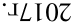 